Lewis Crnkovic in the U.S., World War I Draft Registration Cards, 1917-1918Source CitationRegistration State: Ohio; Registration County: Cuyahoga; Roll: 1831776; Draft Board: 12Source InformationAncestry.com. U.S., World War I Draft Registration Cards, 1917-1918 [database on-line]. Provo, UT, USA: Ancestry.com Operations Inc, 2005.Original data: United States, Selective Service System. World War I Selective Service System Draft Registration Cards, 1917-1918. Washington, D.C.: National Archives and Records Administration. M1509, 4,582 rolls. Imaged from Family History Library microfilm.Name:Lewis Crnkovic
[Lewis Cenkovic] City:ClevelandCounty:CuyahogaState:OhioBirth Date:10 Oct 1883Race:WhiteDraft Board:12Age:

Occupation:

Nearest Relative:

Height/Build:

Color of Eyes/Hair:

Signature: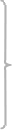 View image